                           A G E N D A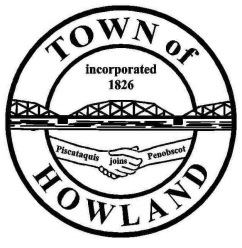  HOWLAND BOARD OF SELECTBOARD MEETING	Selectpersons Meeting December 19th at 6PMCall the December 19, 2022 Town of Howland Selectboard Meeting to Order Pledge of Allegiance (Please Stand) MS to lead the Pledge Motion to accept the minutes from the December 12th 2022, selectperson’s meeting.Any changes to the agendaPublic comment/questions (3-5 minutes) Please note these meetings are broadcast live unedited to our Facebook page.    Old Business: NAMain Street parking update   New Business: Discussion on the draft sex offender residency restriction ordinance. Once this has draft has been approved by the BOS I will forward this to our attorney for their review before placing it on the ballot in June 2023.The Town office will be closing at 12 noon on 12/23 for our employee holiday party.Discussion on having the BOS meetings start at 4PM for the months of Jan-April I would like to welcome Hometown Energy & Nutrition to Howland they’re located at 70 Lagrange Road (old SOB Oil office). They specialize in protein shakes and energizing teas and fresh protein doughnuts/snacks.    Manager’s ReportI have contacted Versant Power to cover the electric lines in the traffic circle as we are preparing to replace the light pole that was damaged due to a traffic accident last winter. Once the electrical lines have been covered, I will schedule the electrician and crane truck to place the new pole.    Fire EMS update:Future Agenda Items. Adjourn